You are summonsed to attend the Monthly Meeting of the Hawthorn Parish Council which will be held at 7pm on Monday 17th April   2023, in the Community Centre.AGENDANotice of MeetingPublic Notice of the Meeting has been given in accordance with Sch 12 paragraph 10(2) of the LGA 1972Apologies: To receive apologies and to approve reasons for absenceDeclarations of InterestTo notify of any items that appear in the agenda in which you may have an interest, including those that have previously been recorded in the Members Register of Interests.Minutes: To approve the Minutes of the Monthly Meeting held Monday 20th March 2023To receive the Minutes of the Annual Parish Meeting held Monday 20th MMarch 2023Matters of Information: As per attached information sheetReports  Police  DCC   Community Centre  Play Area  Any other reportsPublic Participation: Comments on items on this agendaCorrespondence AAP ConsultationHedgehogs - infnFinancial:  To endorse the monies paid by the Clerk since the last meeting / Bank reconciliation Changing bank accounts Infn re tree pruningAnnual Accounts / AGAR : To approve:-Balance Sheet / StatementExemption CertificateGovernance StatementAccounting StatementInternal Audit reportTraining: Planning : Current Planning applicationsEvents & Information Walking the footpathsSpring CleanCoronation Community Event Date of the next meeting: Annual Meeting of the Council : Monday 15th May 2023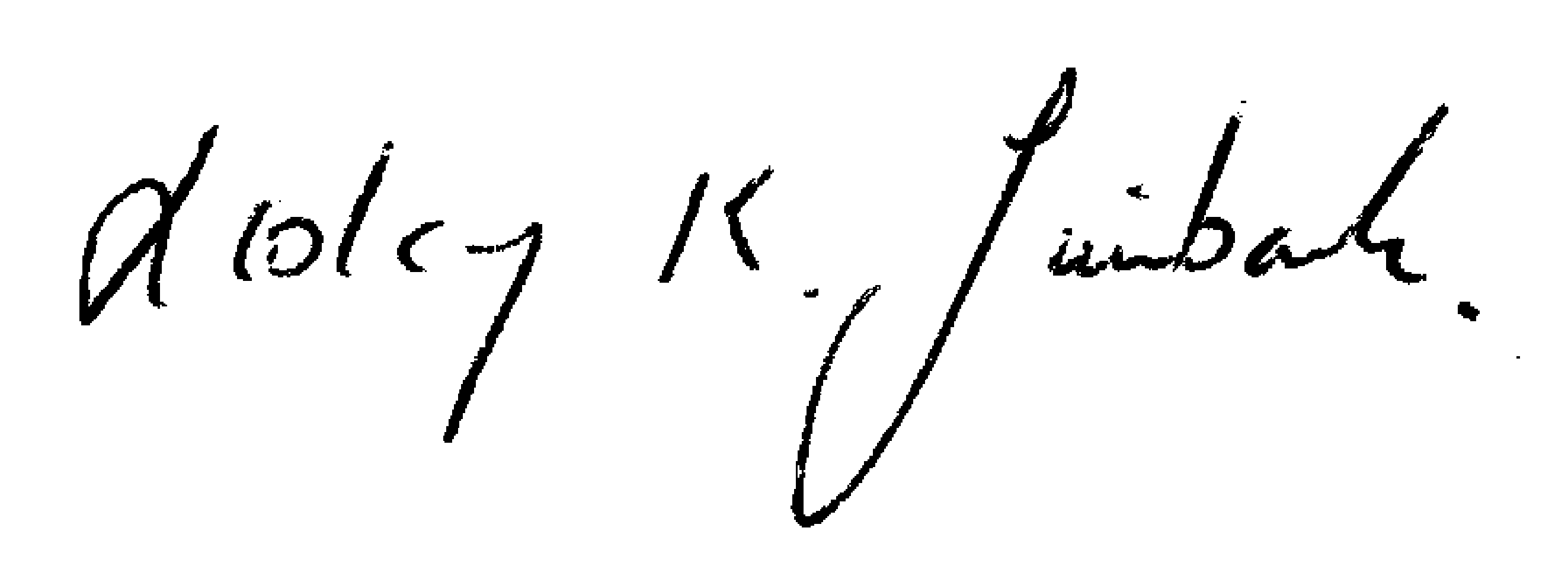  Lesley K. Swinbank (Parish Clerk):   10th April  2023All residents and the press are welcome to come along to the meeting.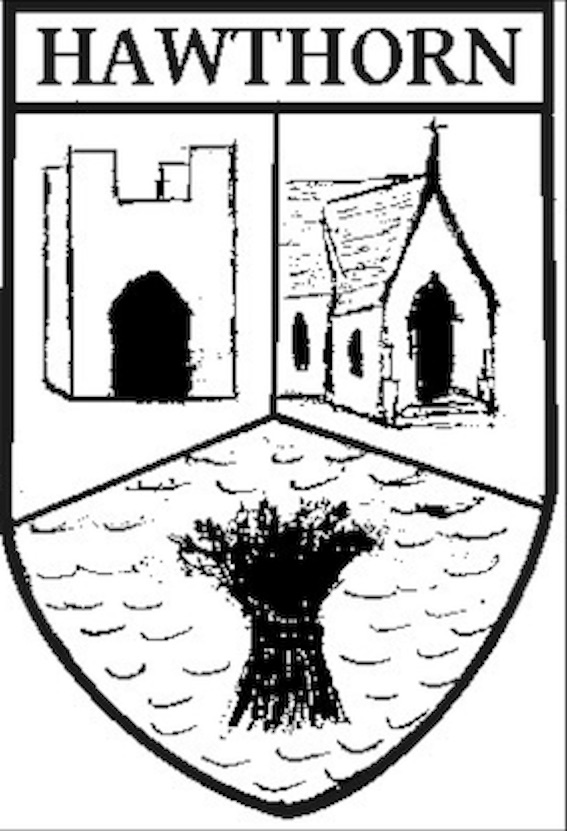 Hawthorn Parish CouncilClerk to the Council: Lesley Swinbank MBA, FSLCCSpringwell House, Spring Lane, Sedgefield Co. Durham. TS21 2HSTel. 01740 622429Email: clerk@hawthornparish.co.uk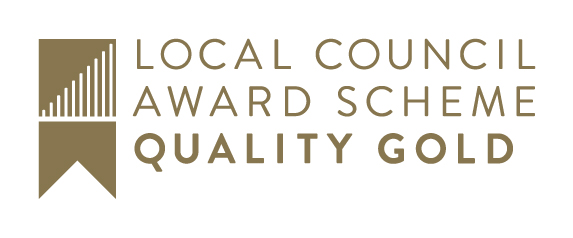 